Официальный сайт проекта: https://yandex.ru/profi 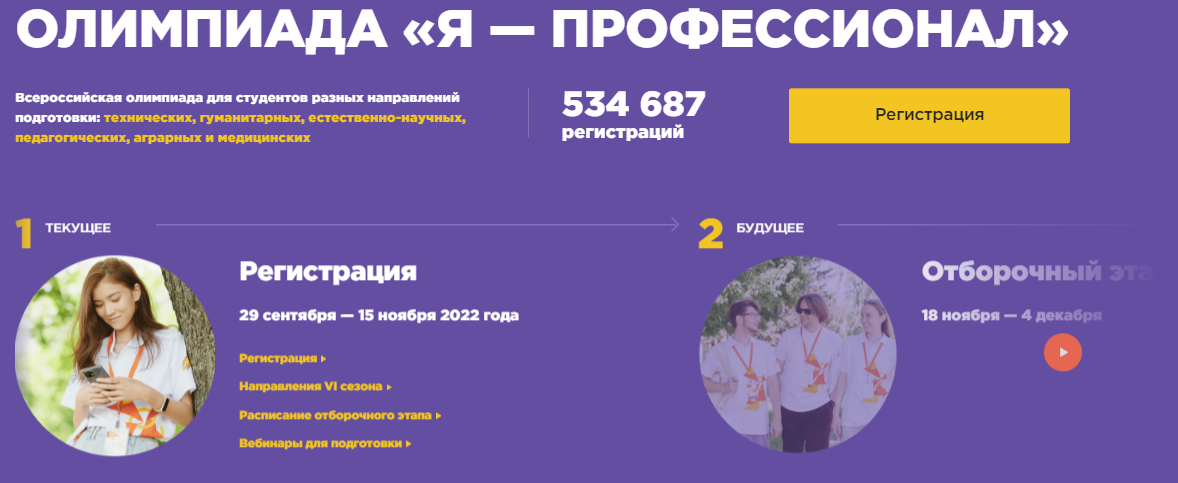 Группы направлений 2022 – 2023 «ВСЕРОССИЙСКАЯ ОЛИМПИАДА СТУДЕНТОВ «Я — ПРОФЕССИОНАЛ»: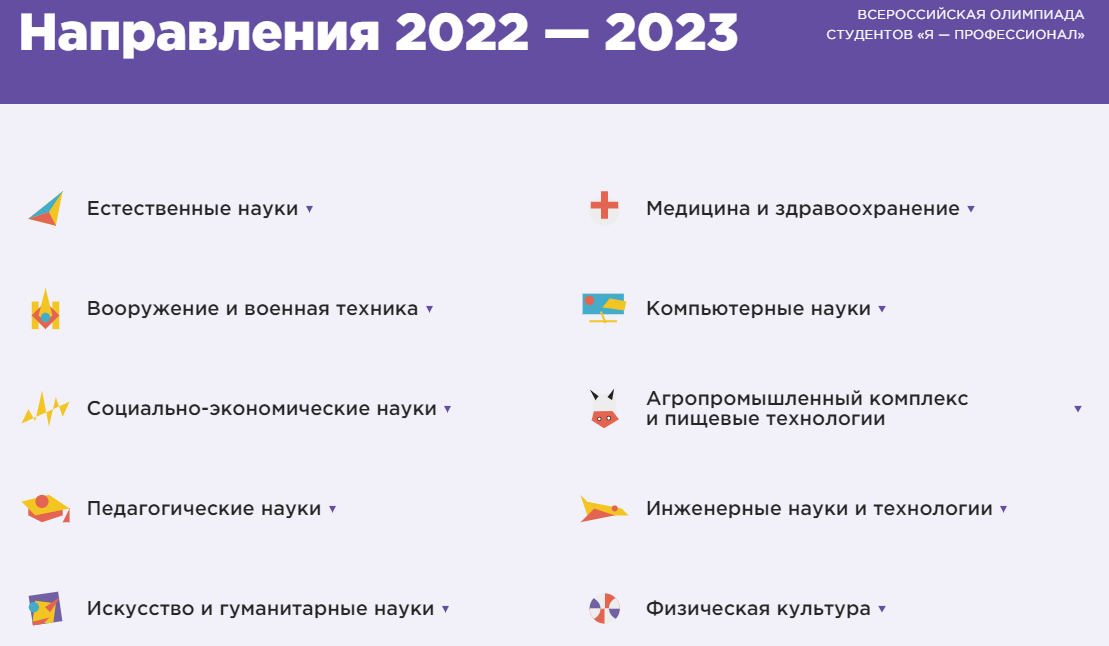 Расшифровка некоторых направлений: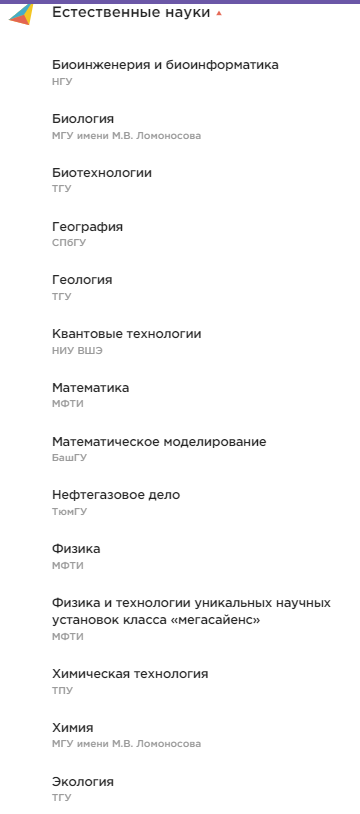 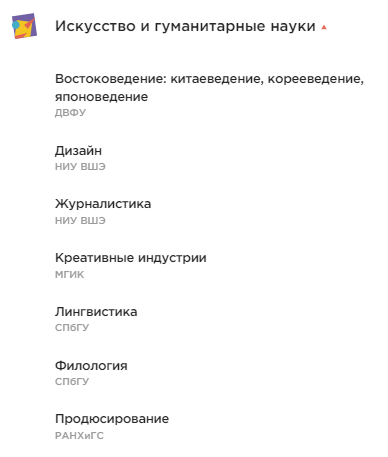 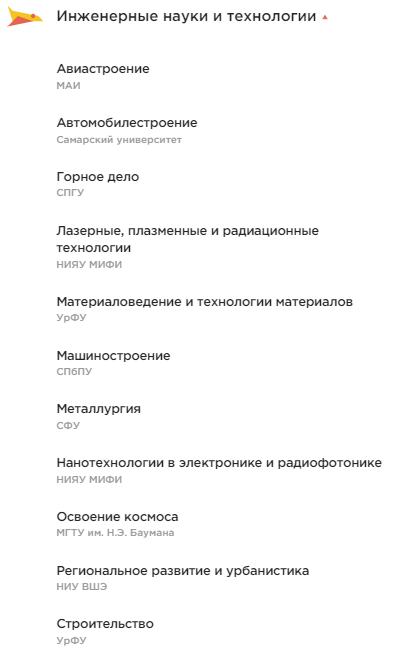 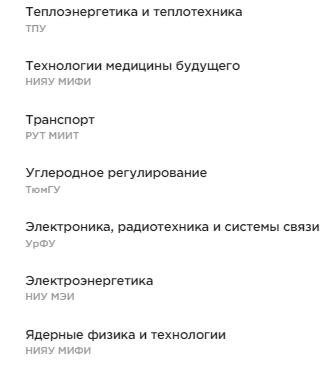 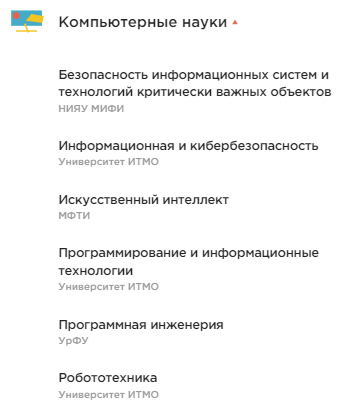 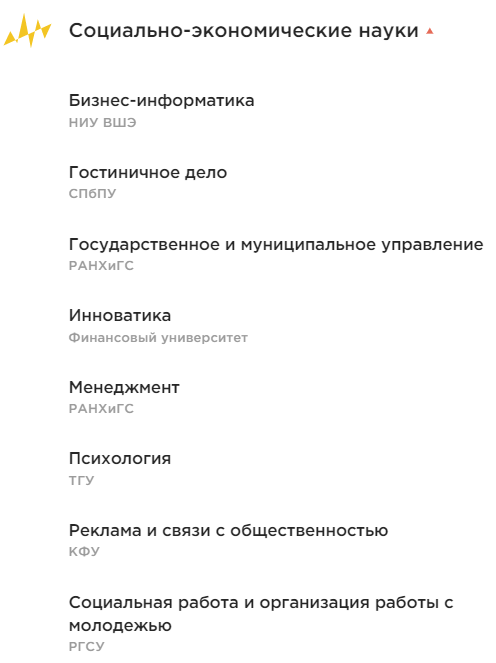 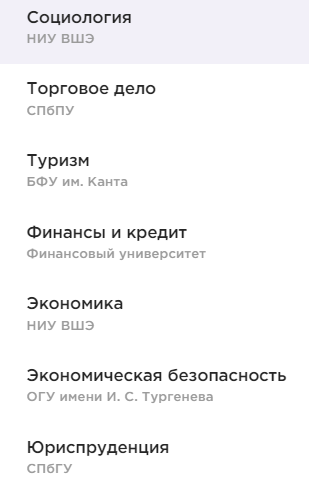 Ссылка: https://yandex.ru/profi/checklist_first_stage/ 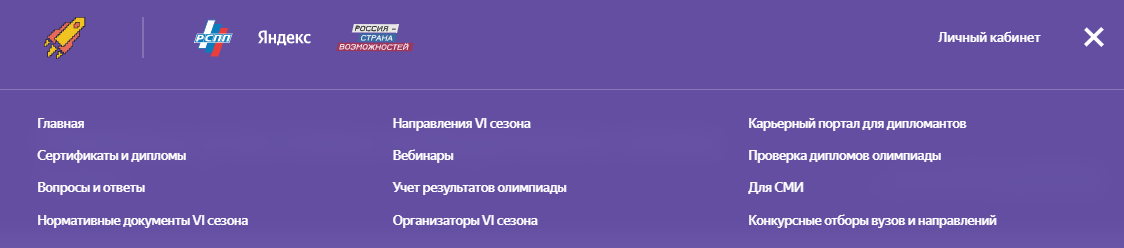 Таймлайн1Регистрация29 сентября — 15 ноября 2022 годаНа этапе регистрации участники заполняют форму на сайте, выбирают направления участия и загружают документ, подтверждающий статус студента российского вуза.2Отборочныйэтап18 ноября — 4 декабряОтборочный этап проводится в онлайн-формате. Участники дистанционно выполняют задания по выбранным направлениям.3Публикациярезультатовотборочного этапаВ личных кабинетах участников появятся результаты отборочного этапа и проходные баллы. Студенты, набравшие достаточно баллов, приглашаются на заключительный этап.4ЗаключительныйэтапУчастники решают задания заключительного этапа. Многие задачи направлены на проверку прикладных профессиональных компетенций. Этап проводится с соблюдением принципа территориального равенства.5Проверка работи апелляцииПроводится проверка заданий заключительного этапа олимпиады. Участники могут подать апелляцию.6Подведение итоговолимпиадыНа сайте публикуются итоги состязаний. В личных кабинетах участников появляются статусы, а также электронные сертификаты участников или дипломы медалистов, победителей и призеров олимпиады.7Образовательныефорумы олимпиады2023 годВ 2023 году для участников олимпиады по традиции пройдут образовательные форумы в разных городах страны. Подробная информация о сроках проведения и темах форумов будет известна позднее.Расписание отборочного этапа: https://yandex.ru/profi/timetable (Основные направления. Подробности - по ссылке)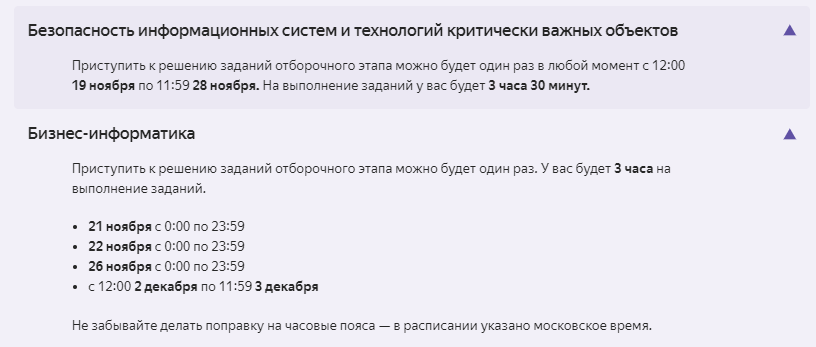 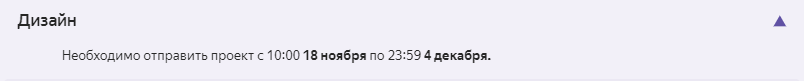 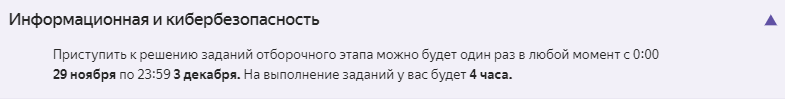 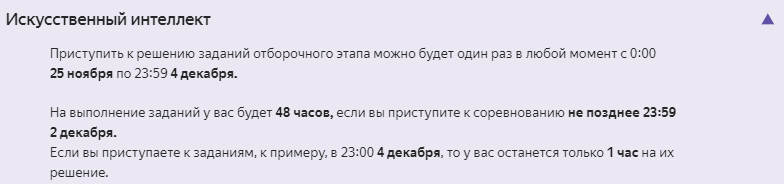 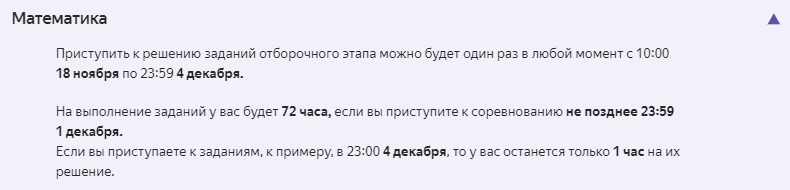 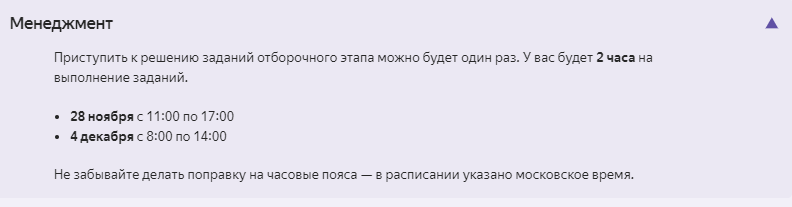 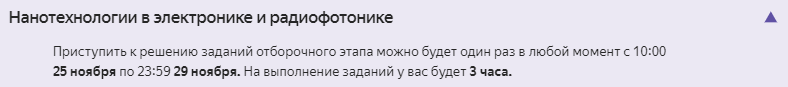 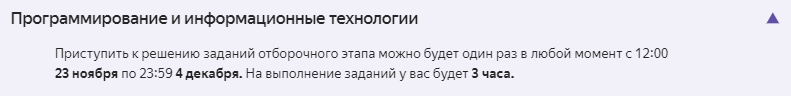 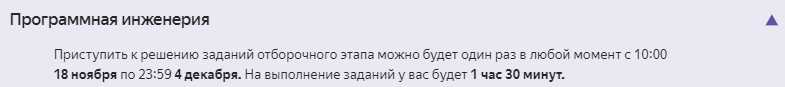 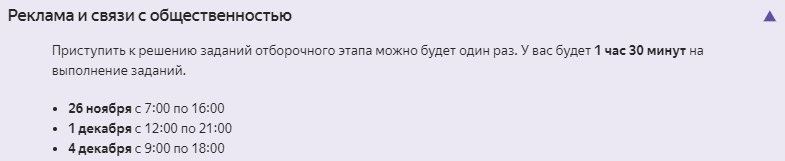 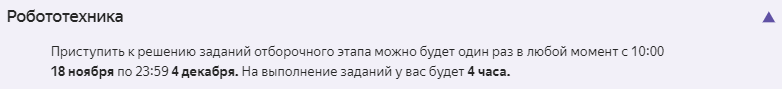 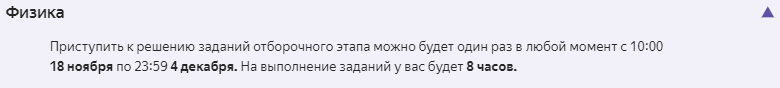 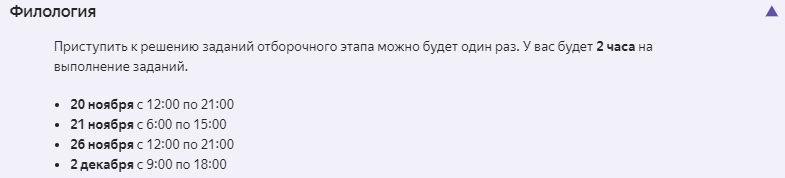 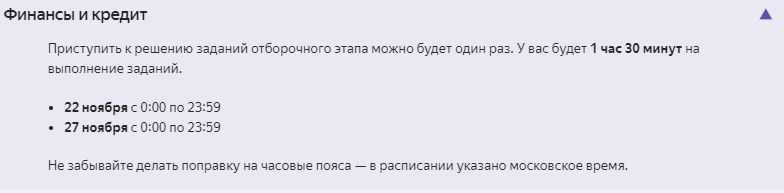 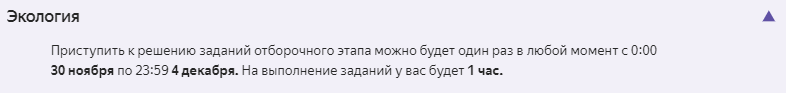 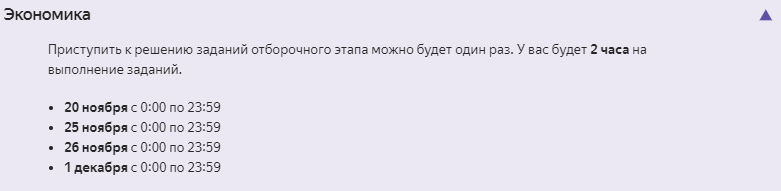 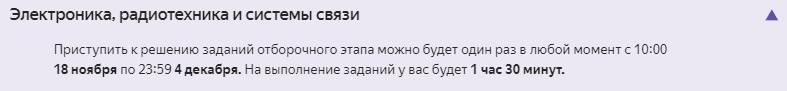 